Isle of Wight Group ofAdvanced Motorists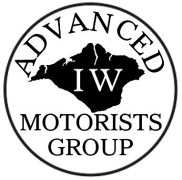 Membership renewal form for period 1st April 2023 to 31st March 2026 Title:		 _____ Name: _____________________________________________________ Address:	_________________________________________________________________		_________________________________________________________________ ____________________________________ Postcode: ____________________ Tel No:		_________________________ Mobile No:	__________________________ E-mail:		_________________________________________________________________ IW Group No: 	____________	CAR/BIKE    IAM No:___________   RoSPA No:_____________                                                                                                                               Preferred Method of Contact:	 Email    Mobile Phone   	Home Phone    Write	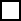 Full Member 3 years (Test Passed)          			£30.00Full Member 1 year (Test Passed)			                                  £12.00Associates (enrolled with mainland group – preparing for test)	                                                                                                                  	FreeAssociates not enrolled with mainland group – no test planned)		£15.00 per year			Signed: _______________________________________	      Date: _________________Cheques (payable to: ‘Isle of Wight Group of Advanced Motorists’)Send to Membership Secretary:Jill Shead 29 Priory Road Carisbrooke PO305JUBank Payment Details –    Bank Transfer  	           Cheque   For Internet Banking please use the following Account Name: IW Group Advanced Motorists			 Sort Code: 40 – 34 – 26		Account: 21724150		Reference: Your Name Don’t Forget: complete this form and return it to Membership Secretary on setting up paymentIMPORTANT Computerised Database Notice  The information you provide on this form will be held on the Isle of Wight Group of Advanced Motorists computer for administration purposes. It will not be disseminated in any format to any third party. The Database Controller for the Group is the Group’s Chairman who can be contacted at chairman@iwgroupadvancedmotorists.org.uk